Poglądowe wizualizacje urządzeń:1) zestaw zabawowy: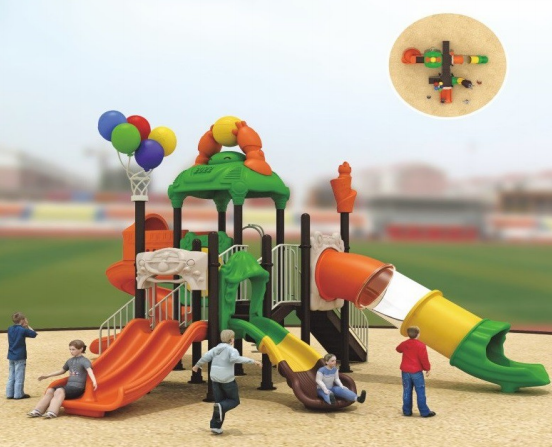 2) huśtawka pionowa wahadłowa: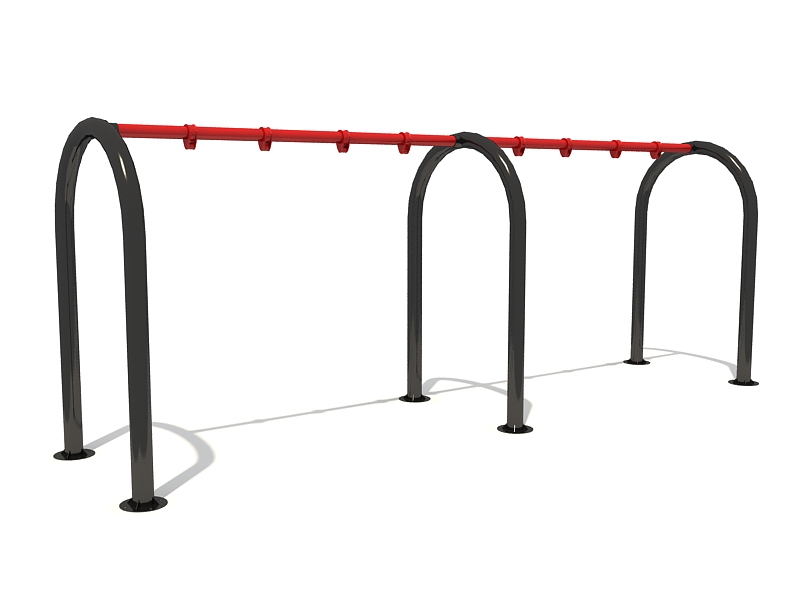 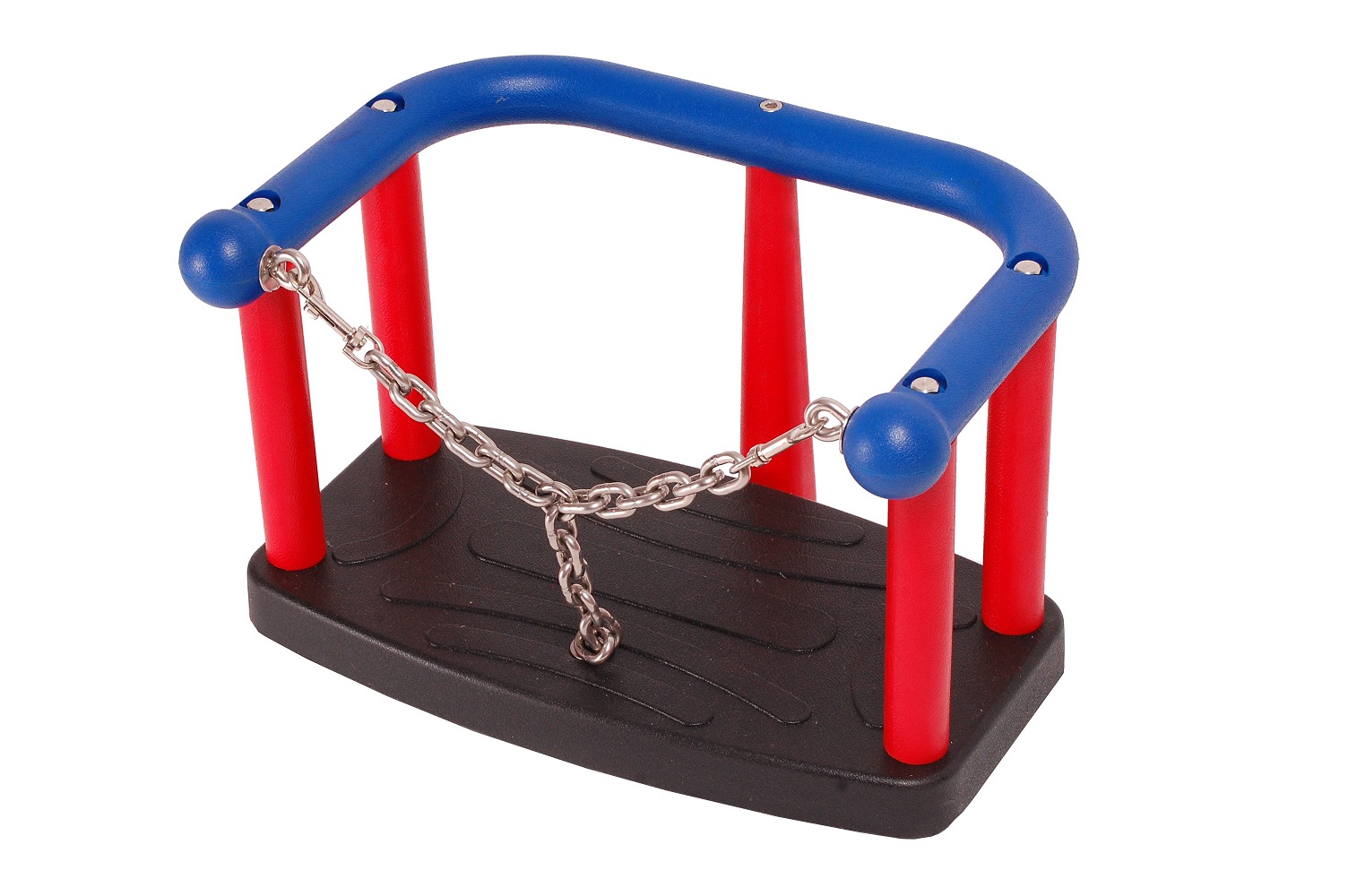 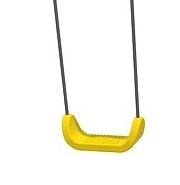 3) huśtawka wagowa: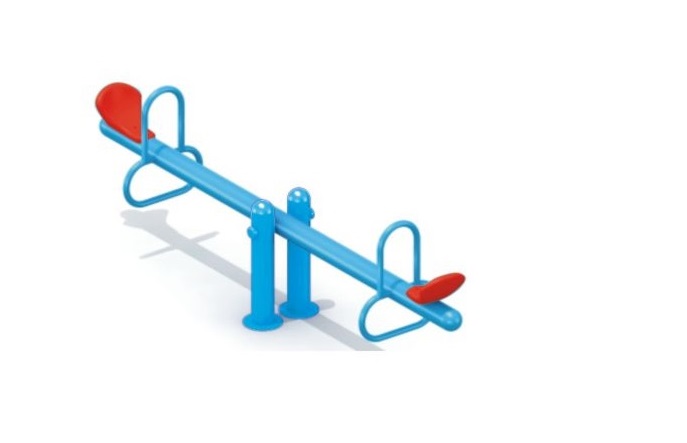 4) karuzela: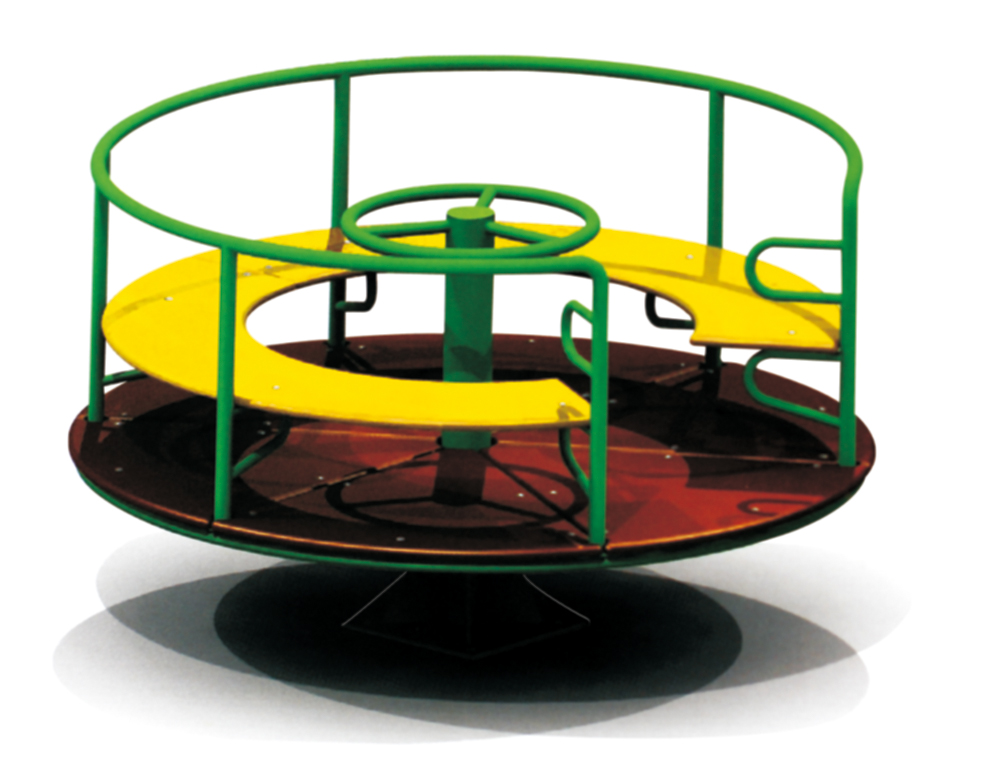 5) sprężynowiec konik:6)sprężynowiec żyrafa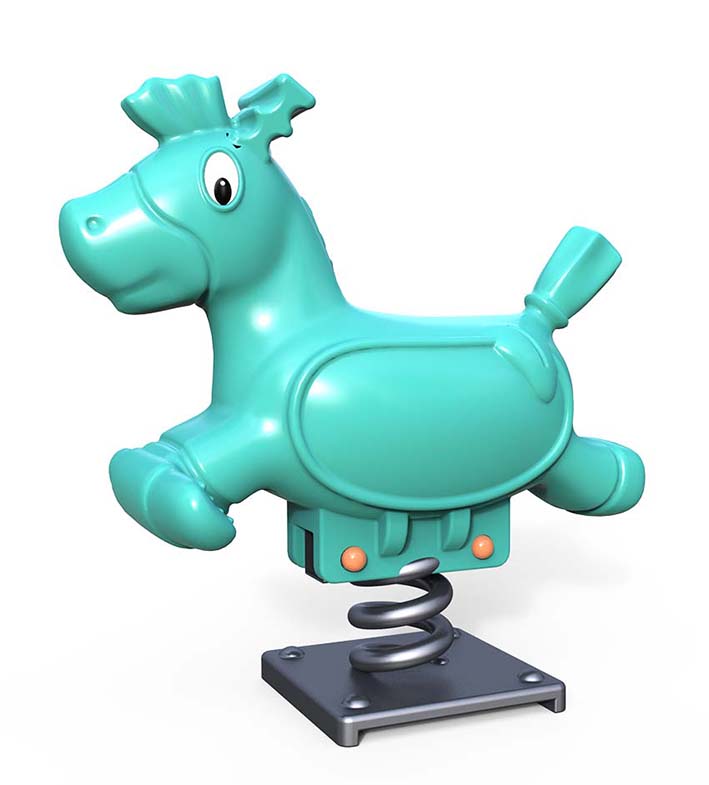 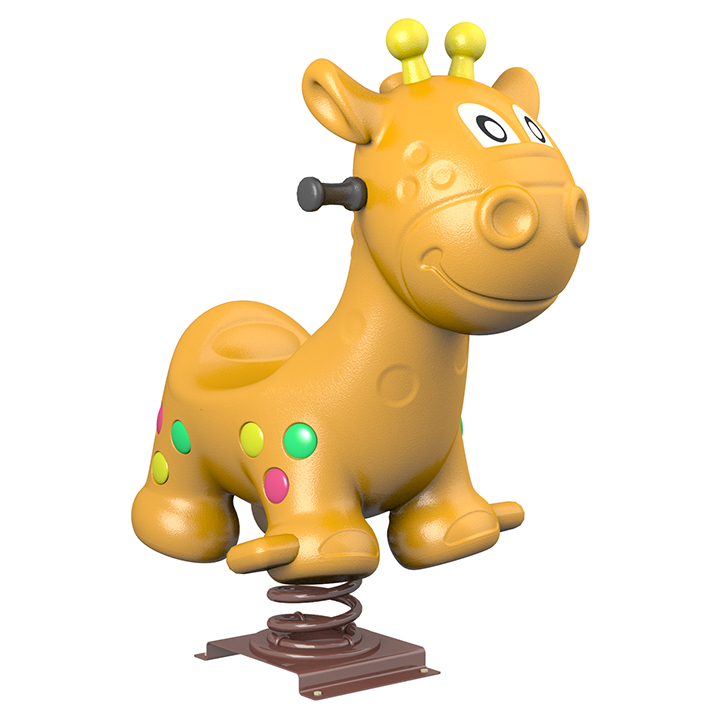 7)Sprężynowiec żółw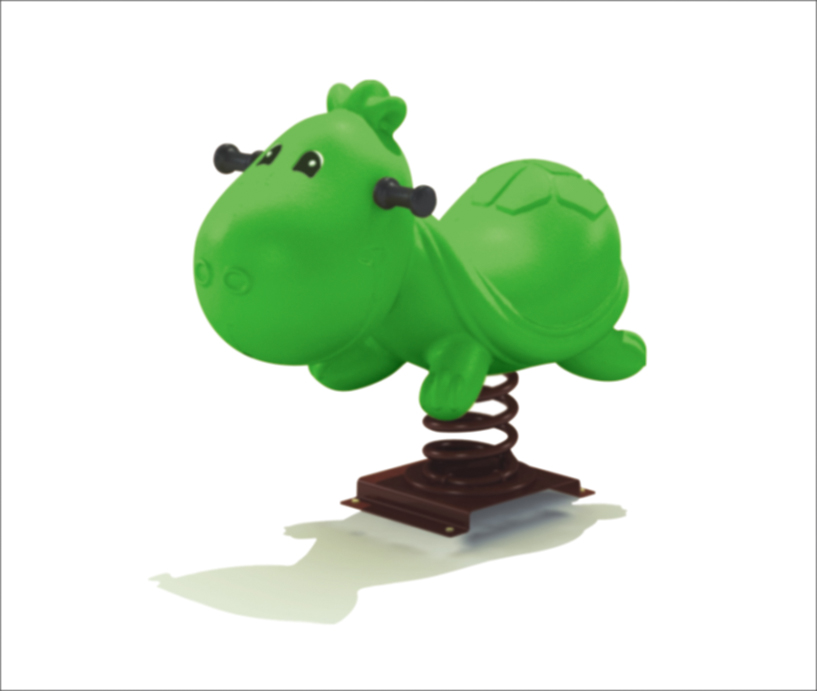 8)Sprężynowiec mały lew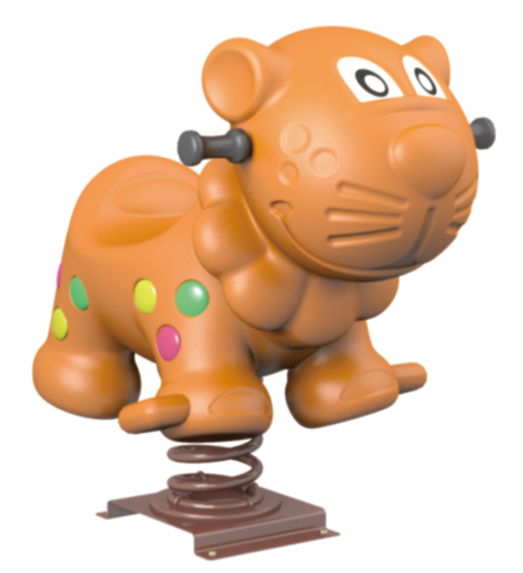 9)Sprężynowiec baran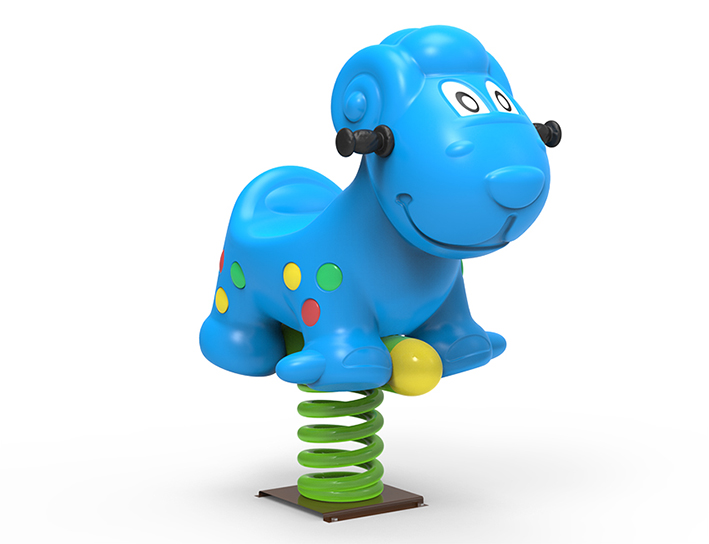 10)Ławka z oparciem: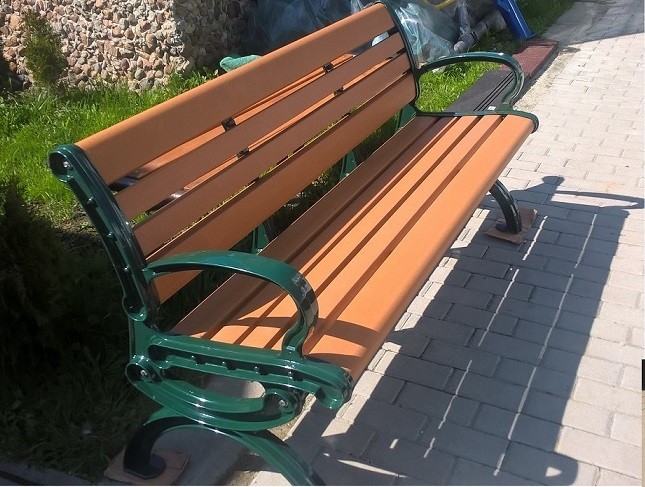 11) Kosz na śmieci: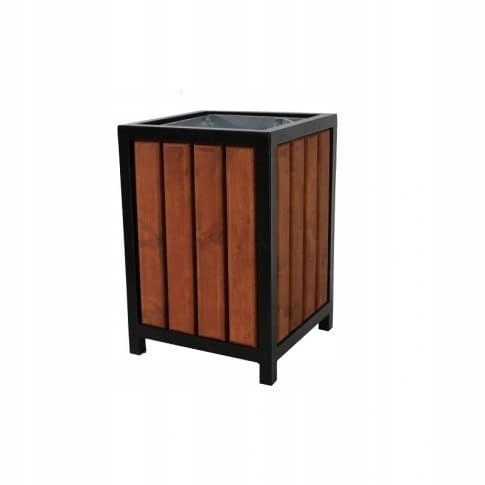 12) Tablica regulaminowa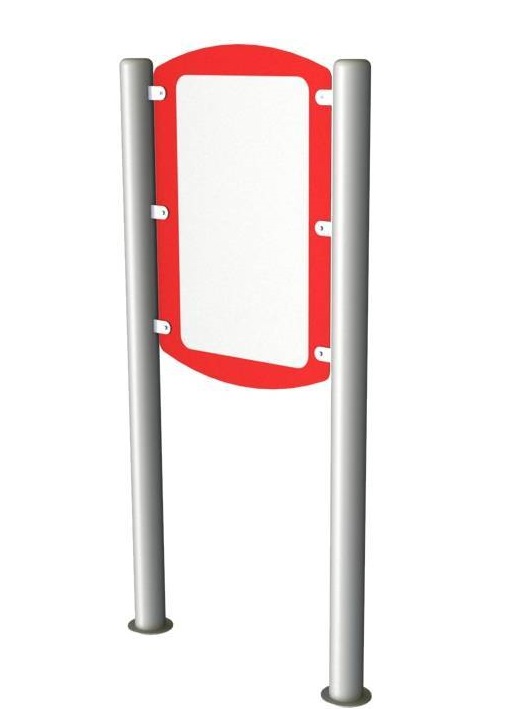 